Proiect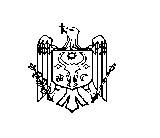 DECIZIE nr. _____din _____ aprilie 2017Cu privire la confirmarea premiilor acordate prin dispozițiile președintelui raionuluiunor persoane cu funcție de demnitate publicăÎn temeiul Prescripției nr. 27-09-12/324 din 22.03.2017 cu privire la rezultatele inspectării financiare complexe efectuate la Consiliul raional Ștefan Vodă de către Inspecția Financiară din cadrul Ministerului Finanțelor al Republicii Moldova.În baza art. 43 alin. (2) și art. 46 din Legea nr. 436 – XVI din 28 decembrie 2006 privind administraţia publică locală, Consiliul raional Ştefan Vodă DECIDE:1. Se ia act de cunoștință cu privire la dispozițiile emise de președintelui raionului Ștefan Vodă și se acceptă acordarea premiilor unor persoane de demnitate publică, după cum urmează:1.1. Dispoziția nr. 184-p din 22.12.2014 cu privire la acordarea premiului cu prilejul de 50 ani de la fondarea raionului Ștefan Vodă și sărbătorilor de iarnă:Vasile Buzu, președintele raionului, 2500 lei.Nicolae Orlov, vicepreședintele raionului, 5000 lei.Vasile Maxim, vicepreședintele raionului, 5000 lei.1.2. Dispoziția nr. 38-p din 03.04.2015 cu privire la acordarea premiului cu prilejul Sfintelor sărbători de Paști:Vasile Buzu, președintele raionului, 300 lei.Nicolae Orlov, vicepreședintele raionului, 300 lei.Vasile Maxim, vicepreședintele raionului, 300 lei.1.3. Dispoziția nr. 197-p din 14.12.2015 cu privire la acordarea premiului cu prilejul sărbătorilor de iarnă:Nicolae Molozea, președintele raionului, 8300 lei.Vasile Gherman, vicepreședintele raionului, 7500 lei.Alexandru Pavlicenco, vicepreședintele raionului, 7500 lei.1.4. Dispoziția nr. 51-p din 18.04.2016 cu privire la acordarea premiului cu prilejul Sfintelor sărbători de Paști:Nicolae Molozea, președintele raionului, 300 lei.Vasile Gherman, vicepreședintele raionului, 300 lei.Alexandru Pavlicenco, vicepreședintele raionului, 300 lei.1.5. Dispoziția nr. 221-p din 13.12.2016 cu privire la acordarea premiului cu prilejul sărbătorilor de iarnă:Nicolae Molozea, președintele raionului, 4150 lei.Vasile Gherman, vicepreședintele raionului, 3750 lei.Alexandru Pavlicenco, vicepreședintele raionului, 3750 lei.2. Sursele financiare au fost alocate din contul economiei mijloacelor financiare planificate pentru salarizare în bugetul raional.3. Prezenta decizie se aduce la cunoştinţă:Oficiul teritorial Căuşeni al Cancelarie de Stat;Inspecției Financiare;Persoanelor nominalizate;Prin publicare pe pagina web și Monitorul Oficial al Consiliului raional Ștefan Vodă.Preşedintele şedinţei                                                                                        ContrasemneazăSecretarul Consiliului raional                                                                       Ion ŢurcanREPUBLICA MOLDOVACONSILIUL RAIONAL ŞTEFAN VODĂ